Test soustružení A1Nejdříve si vysvětlíme jak vypočítat dvě základní veličiny, potřebné při soustružení kuželů a to kuželovitost a úhel kužele. Kuželovitost se zapisuje např 1:4 tzn. že na délce 4mm se změní průměr o 1mm.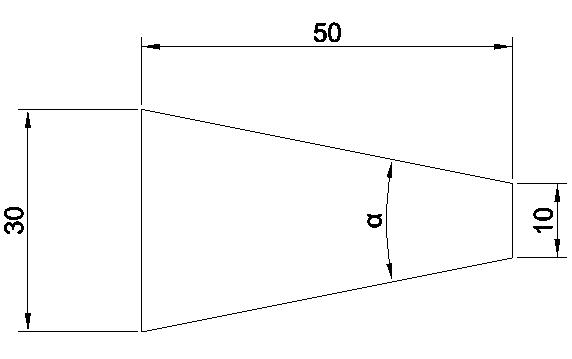 Př. výpočet kuželovitosti:Komolý kužel s malým průměrem 10mm, velkým průměrem 30mm a délkou 50mm. Jaká je jeho kuželovitost?K=(D-d)/LK=(30-10)/50=20/50=1/2,5K= 1:2,5Při výpočtu kuželovitoti nekomolého kužele se kuželovitost počítá dle vzorce K=D/LPř. výpočet úhlu kužele:Pro výpočet úhlu kužele musíme znát kuželovitost což je 20/50=0,4Kuželovitost podělíme 2 a dostaneme tangens polovičního úhlu kužele. 0,4/2=0,2=11,31°=11°18´.Celkový úhel kužele je tedy 11,31x2= 22,62°=22°37´Při soustružení kuželů je rozhodující průměr velké základny, proto průměr soustružíme vždy větší a až při samotném soustružení kužele ho osoustružíme na požadovaný průměr.Zadání:Vypočítej úhel nastavení při soustružení pomocí vytočení nožových saní:øD-52ød-21L-43 Popiš jak budeš postupovat při výrobě formou technologického postupu.Pro OK2,3     MS2,3nahlikp@sousvitavy.cz